JEDILNIK PREDŠOLSKIH OTROK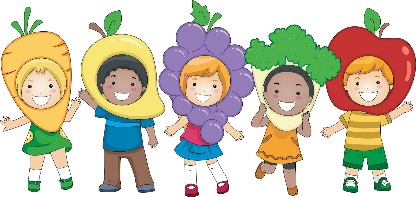 APRIL 2018 DOPOLDANSKA MALICA: Sadna malicaSestavila: Ana Gril * V vrtcu imajo otroci ves čaj na voljo manj sladek čaj, vodo in sadje**V primeru težav z dobavo živil si pridržujemo pravico do spremembe jedilnika. ***Alergeni: Skladno z Uredbo EU (Št. 1169/2011), se morajo v obratih javne prehrane označevati vse snovi, ki lahko povzročajo alergije ali preobčutljivosti (tako imenovani alergeni). Alergeni so številčno označeni na jedilniku poleg živila/jedi. Glej tabelo alergenov. JEDILNIK ŠOLSKIH OTROKAPRIL 2018 Sestavila: Ana Gril **V primeru težav z dobavo živil si pridržujemo pravico do spremembe jedilnika. ***Alergeni: Skladno z Uredbo EU (Št. 1169/2011), se morajo v obratih javne prehrane označevati vse snovi, ki lahko povzročajo alergije ali preobčutljivosti (tako imenovani alergeni). Alergeni so številčno označeni na jedilniku poleg živila/jedi. Glej tabelo alergenov. JEDILNIK PREDŠOLSKIH OTROKAPRIL 2018 DOPOLDANSKA MALICA: Sadna malicaSestavila: Ana Gril * V vrtcu imajo otroci ves čaj na voljo manj sladek čaj, vodo in sadje**V primeru težav z dobavo živil si pridržujemo pravico do spremembe jedilnika. ***Alergeni: Skladno z Uredbo EU (Št. 1169/2011), se morajo v obratih javne prehrane označevati vse snovi, ki lahko povzročajo alergije ali preobčutljivosti (tako imenovani alergeni). Alergeni so številčno označeni na jedilniku poleg živila/jedi. Glej tabelo alergenov. JEDILNIK ŠOLSKIH OTROKAPRIL 2018 Sestavila: Ana Gril **V primeru težav z dobavo živil si pridržujemo pravico do spremembe jedilnika. ***Alergeni: Skladno z Uredbo EU (Št. 1169/2011), se morajo v obratih javne prehrane označevati vse snovi, ki lahko povzročajo alergije ali preobčutljivosti (tako imenovani alergeni). Alergeni so številčno označeni na jedilniku poleg živila/jedi. Glej tabelo alergenov. JEDILNIK PREDŠOLSKIH OTROKAPRIL 2018 DOPOLDANSKA MALICA: Sadna malicaSestavila: Ana Gril * V vrtcu imajo otroci ves čaj na voljo manj sladek čaj, vodo in sadje**V primeru težav z dobavo živil si pridržujemo pravico do spremembe jedilnika. ***Alergeni: Skladno z Uredbo EU (Št. 1169/2011), se morajo v obratih javne prehrane označevati vse snovi, ki lahko povzročajo alergije ali preobčutljivosti (tako imenovani alergeni). Alergeni so številčno označeni na jedilniku poleg živila/jedi. Glej tabelo alergenov. JEDILNIK ŠOLSKIH OTROKAPRIL 2018 Sestavila: Ana Gril **V primeru težav z dobavo živil si pridržujemo pravico do spremembe jedilnika. ***Alergeni: Skladno z Uredbo EU (Št. 1169/2011), se morajo v obratih javne prehrane označevati vse snovi, ki lahko povzročajo alergije ali preobčutljivosti (tako imenovani alergeni). Alergeni so številčno označeni na jedilniku poleg živila/jedi. Glej tabelo alergenov. JEDILNIK PREDŠOLSKIH OTROKAPRIL 2018 DOPOLDANSKA MALICA: Sadna malicaSestavila: Ana Gril * V vrtcu imajo otroci ves čaj na voljo manj sladek čaj, vodo in sadje**V primeru težav z dobavo živil si pridržujemo pravico do spremembe jedilnika. ***Alergeni: Skladno z Uredbo EU (Št. 1169/2011), se morajo v obratih javne prehrane označevati vse snovi, ki lahko povzročajo alergije ali preobčutljivosti (tako imenovani alergeni). Alergeni so številčno označeni na jedilniku poleg živila/jedi. Glej tabelo alergenov. JEDILNIK ŠOLSKIH OTROKAPRIL 2018 Sestavila: Ana Gril **V primeru težav z dobavo živil si pridržujemo pravico do spremembe jedilnika. ***Alergeni: Skladno z Uredbo EU (Št. 1169/2011), se morajo v obratih javne prehrane označevati vse snovi, ki lahko povzročajo alergije ali preobčutljivosti (tako imenovani alergeni). Alergeni so številčno označeni na jedilniku poleg živila/jedi. Glej tabelo alergenov. ZAJTRK KOSILOPOPOLDANSKA MALICAPON.2. 4.VELIKONOČNI PONEDELJEKVELIKONOČNI PONEDELJEKVELIKONOČNI PONEDELJEKTOR.3. 4.Koruzna štručka (1)Sir Gauda (3)Kisle kumariceČaj, mleko (3)Paprikaš (1)Svaljki (1, 2)SolataČaj Jogurt (3)SRE.4.4.Prosena kaša na mleku (1, 3)SadjeČaj, mleko (3)Juha (1)Musaka (1, 2, 3)SolataČaj KompotČET.5. 4.Carski praženec (1, 2, 3)SadjeČaj, mleko (3)Juha (1)Pečen piščanecMlinci (1, 2)SolataČaj Zelenjavni krožnik PET.6. 4. Polnozrnati kruh (1)Mesno zelenjavni namaz (1,3)Čaj, mleko (3)Enolončnica (1)Sladica (1,2,3,7,8)Čaj Sirova štručka (1, 3)ZAJTRK KOSILOPON.2. 4.VELIKONOČNI PONEDELJEKVELIKONOČNI PONEDELJEKTOR.3. 4.Koruzna štručka (1)Sir Gauda (3)Kisle kumariceČaj, mleko (3)Paprikaš (1)Svaljki (1, 2)SolataČaj SRE.4.4.Prosena kaša na mleku (1, 3)SadjeČaj, mleko (3)Juha (1)Musaka (1, 2, 3)SolataČaj ČET.5. 4.Carski praženec (1, 2, 3)SadjeČaj, mleko (3)Juha (1)Pečen piščanecMlinci (1, 2)SolataČaj PET.6. 4. Polnozrnati kruh (1)Mesno zelenjavni namaz (1,3)Čaj, mleko (3)Enolončnica (1)Sladica (1,2,3,7,8)Čaj SOB.7. 4.Sendvič (1, 3)Sok Makaronovo meso (1, 3)SolataČaj ZAJTRK KOSILOPOPOLDANSKA MALICAPON.9. 4.Polnozrnati kruh (1, 9)Domač čokoladni namaz (1, 3, 8)Mleko (3)Zrezek v omaki (1)RižSolataČaj SadjeTOR.10. 4.Hrenovka v sezamovi štručki (1, 9, 11)Čaj, mleko (3)Enolončnica (1, 12)Sladica (1, 2, 3, 8)Čaj Jogurt (3)SRE.11. 4.Kruh (1)Sirni namaz (3)Bela kava (3)Juha (1)Pečena svinjinaKrompirSolataČajSadjeČET.12. 4.Rogljiček (1, 2, 8)Jogurt (3)Čaj, mleko (3)Golaž (1)Polenta (1)SolataČaj SokGrisini palčke (1)PET.13. 4. Koruzni kruh (1)Jajčna jed (2)Čaj, mleko (3)Juha (1)Ocvrt oslič (1, 2, 4)Krompirjeva solataČaj Ovsena štručka (1)ZAJTRK KOSILOPON.9. 4.Polnozrnati kruh (1, 9)Domač čokoladni namaz (1, 3, 8)Mleko (3)Zrezek v omaki (1)RižSolataČaj TOR.10. 4.Hrenovka v sezamovi štručki (1, 9, 11)Čaj Enolončnica (1, 12)Sladica (1, 2, 3, 8)Čaj SRE.11. 4.Kruh (1)Sirni namaz (3)Bela kava (3)Juha (1)Pečena svinjinaKrompirSolataČajČET.12. 4.Rogljiček (1, 2, 8)Jogurt (3)Golaž (1)Polenta (1)SolataČaj PET.13. 4. Koruzni kruh (1)Jajčna jed (2)Čaj Juha (1)Ocvrt oslič (1, 2, 4)Krompirjeva solataČaj ZAJTRK KOSILOPOPOLDANSKA MALICAPON.16. 4.Rženi kruh (1)Maslo (3)MedSadjeMleko (3)Vrtnarska omaka (1)Zdrobov cmok (1, 2)SolataČaj Masleni piškoti (1)TOR.17. 4.Mlečni zdrob (1, 3)SadjeČaj, mleko (3)Juha (1)Dunajski zrezek (1, 2)Pire krompir (3)SolataČaj Sveža zelenjava SRE.18. 4.Črni kruh (1)Pašteta (1, 11)Sveža zelenjavaČaj, mleko (3)Enolončnica (1, 12)Sladica (1, 2, 3, 8)ČajSirova štručka (1, 3)ČET.19. 4.Makova štručka (1)Topljeni sir (3)Kakav (1, 8)Zrezki v naravni omaki (1)Kus kus (1)SolataČaj SadjePET.20. 4. Burek (1, 3)Čaj, mleko (3)Juha (1)Lazanja (1, 2, 3)SolataČaj Skuta s podloženim sadjem (3)ZAJTRK KOSILOPON.16. 4.Rženi kruh (1)Maslo (3)MedSadjeMleko (3)Vrtnarska omaka (1)Zdrobov cmok (1, 2)SolataČaj TOR.17. 4.Mlečni zdrob (1, 3)SadjeČaj Juha (1)Dunajski zrezek (1, 2)Pire krompir (3)SolataČaj SRE.18. 4.Črni kruh (1)Pašteta (1, 11)Sveža zelenjavaČaj Enolončnica (1, 12)Sladica (1, 2, 3, 8)ČajČET.19. 4.Makova štručka (1)Topljeni sir (3)Kakav (1, 8)Zrezki v naravni omaki (1)Kus kus (1)SolataČaj PET.20. 4. Burek (1, 3)Čaj Juha (1)Lazanja (1, 2, 3)SolataČaj ZAJTRK KOSILOPOPOLDANSKA MALICAPON.23. 4.Mlečna štručka (1, 3)Jogurt (3)Čaj, mleko (3)Juha (1)Rižota (1)SolataČaj Sadni kompotTOR.24. 4.Polnozrnati kruh (1, 9)Čičerikin namaz Čaj, mleko (3)Juha (1)Piščančja nabodala Pečen krompirSolataČaj Otroški piškoti (1)SRE.25. 4.Mlečni riž (1, 3)SadjeČaj, mleko (3)Čufti v omaki (1)Pire krompir (3)SolataČaj Sveža zelenjava ČET.26. 4.Temni kruh (1)Tunin namaz (1, 3, 4)Čaj, mleko (3)Enolončnica (1, 12)Sladica (1, 2, 3, 8)ČajSadjePrepečenec (1)PET.27. 4. 	PRAZNIK 	PRAZNIK 	PRAZNIK ZAJTRK KOSILOPON.23. 4.Mlečna štručka (1, 3)Jogurt (3)ČajJuha (1)Rižota (1)SolataČaj TOR.24. 4.Polnozrnati kruh (1, 9)Čičerikin namaz ČajJuha (1)Piščančja nabodala Pečen krompirSolataČaj SRE.25. 4.Mlečni riž (1, 3)SadjeČajČufti v omaki (1)Pire krompir (3)SolataČaj ČET.26. 4.Temni kruh (1)Tunin namaz (1, 3, 4)Čaj Enolončnica (1, 12)Sladica (1, 2, 3, 8)ČajPET.27. 4. PRAZNIKPRAZNIK